Fiche de candidature à IBMA France en 2022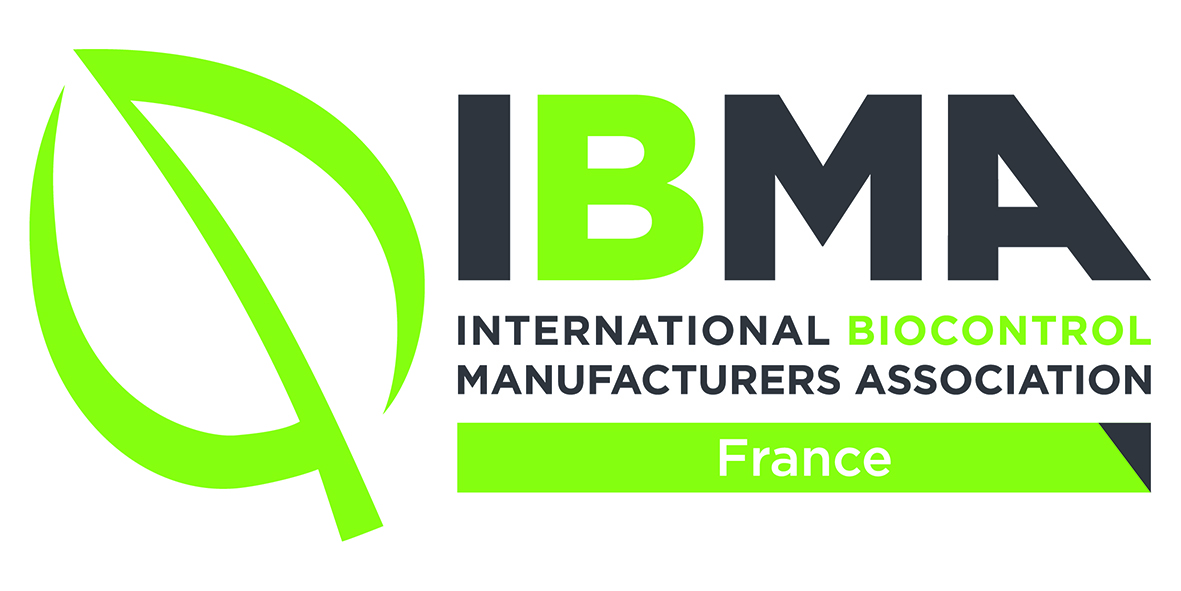 Société / entité légale : ……………………………………………………………………………Entités affiliées : …………………………………………………………………………………..Maison mère : ……………………………………………………………………………………..Numero Siret / : ……………………………………………………………………………………Numéro TVA : ……………………………………………………………………………………..Kbis : ……………………………………………………………………………………………….Membre d’IBMA Global : CA (ou budget) France dans les domaines agricole & JEVI* des trois dernières années :* NB : en conformité avec l’article 5 du règlement intérieur de l’association, le nombre de places au sein des groupes de travail est recommandé à maximum 10. Les demandes reçues sont examinées par le conseil d’administration qui peut soit les entériner, soit les inscrire sur une liste d’attente, soit les refuser. 	Candidature membre actif d’IBMA France (si fabricant de produits de biocontrôle et/ou metteur en marché possédant une autorisation de mise en marché ou un droit de distribution en propre avec une activité en France) (3). 	Candidature membre associé d’IBMA France (si prestations et/ou dépenses de recherche et développement relatives aux produits de biocontrôle d’un montant annuel supérieur à 100 k€) (3).Pour une candidature en tant que membre associé d’IBMA France, le candidat s’engage à déclarer, dès qu’elles surviendront, ses premières ventes de produits de biocontrôle ayant obtenu une AMM en France, le faisant passer de membre associé à membre actif. Fait à ……………………….……  Le ………………………« Certifie conforme les données renseignées » Signature et cachet de l’entreprise :   * JEVI = Jardins Espaces Végétalisés et InfrastructuresEn 2019 :En 2020 :En 2021 :...........................................................................................................................................................Contacts :Représentant  légal Pour administrationPrénom & NOMFonctionTéléphone fixeTéléphone mobileemail.............................................................................................................................................................................................................................................................................................................................................................................................................................................................................................................................Activités de la société 
dans les domaines agricole & JEVI* (2)Activités de la société 
dans les domaines agricole & JEVI* (2)Types d'activités 
dans le biocontrôle (2)Types d'activités 
dans le biocontrôle (2)BiocontrôlePhytopharmaceutiqueBiocideFertilisantBiostimulantAutres, précisez : ....................................................................... Production Vente Recherche Autres, précisez : …………………........................................Produits et/ou services de la société parmi les familles suivantes de produits de biocontrôle (2)Souhait de participer 
aux travaux des groupes de travail d’IBMA France* … (2)Macro-organismesMicro-organismesMédiateurs chimiquesSubstances naturellesRéglementationHaute Valeur environnementale (HVE)CommunicationRencontres annuelles du biocontrôleFormationCocher caseActivité biocontrôle de la société en France (3)Pour indication : correspondance cotisation 2022 à IBMA FranceInférieure à 0,5 M€2 280 €0,5 à 1 M€4 560 €1 à 2 M€9 120 €Supérieure à 2 M€18 240 €ou société dont le CA France sur périmètres agricole et/ou JEVI* est supérieur à 10 M€18 240 €Cocher caseCA France (ou budget France) sur périmètres agricole et/ou JEVI (3)Pour indication : correspondance cotisation 2022 à IBMA FranceInférieur à 10 M€2 280 €Supérieur ou égal à 10 M€9 120 €